Phone: Office: 0194-2420078, 2420405, Ext. 2155  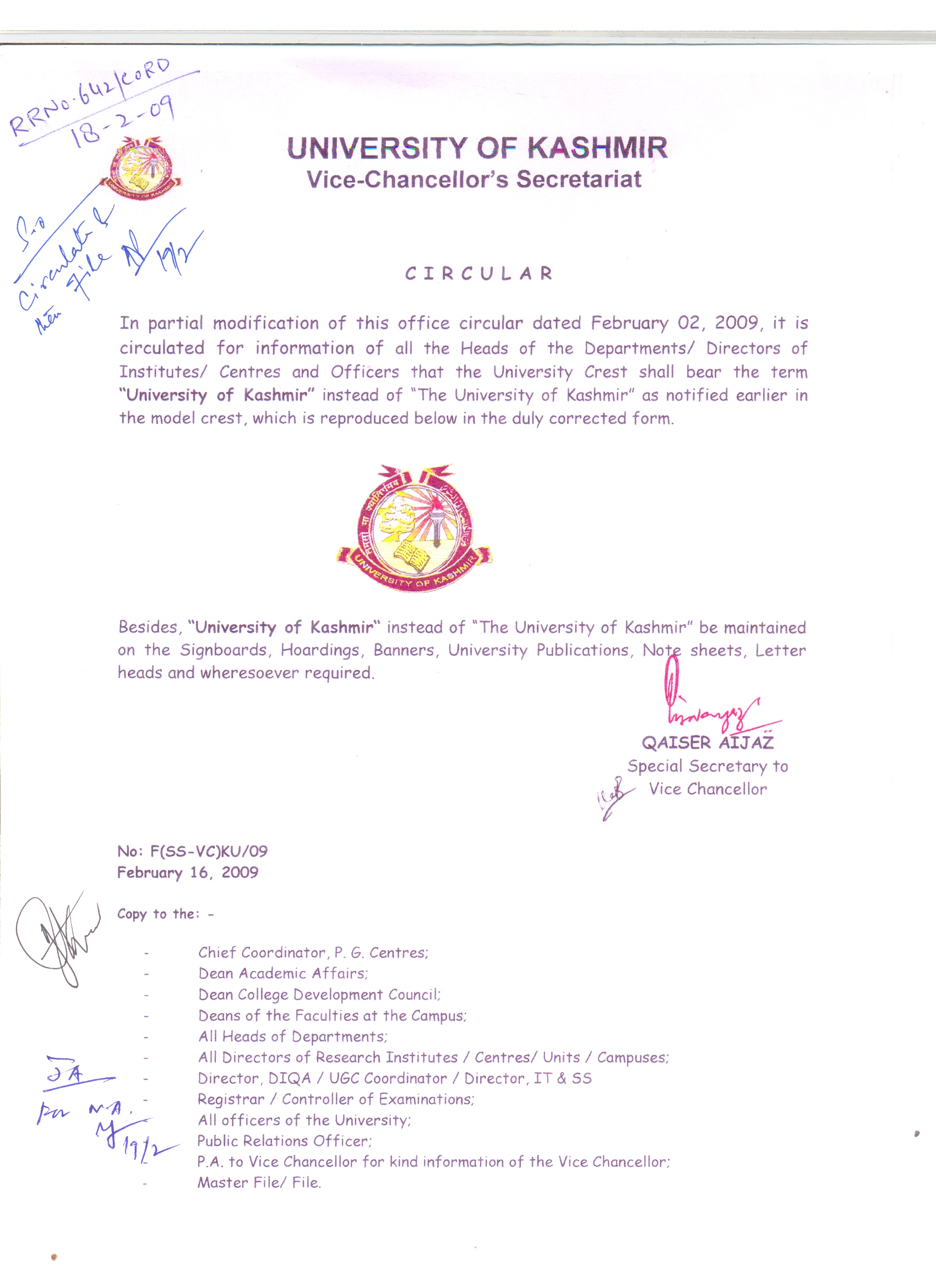 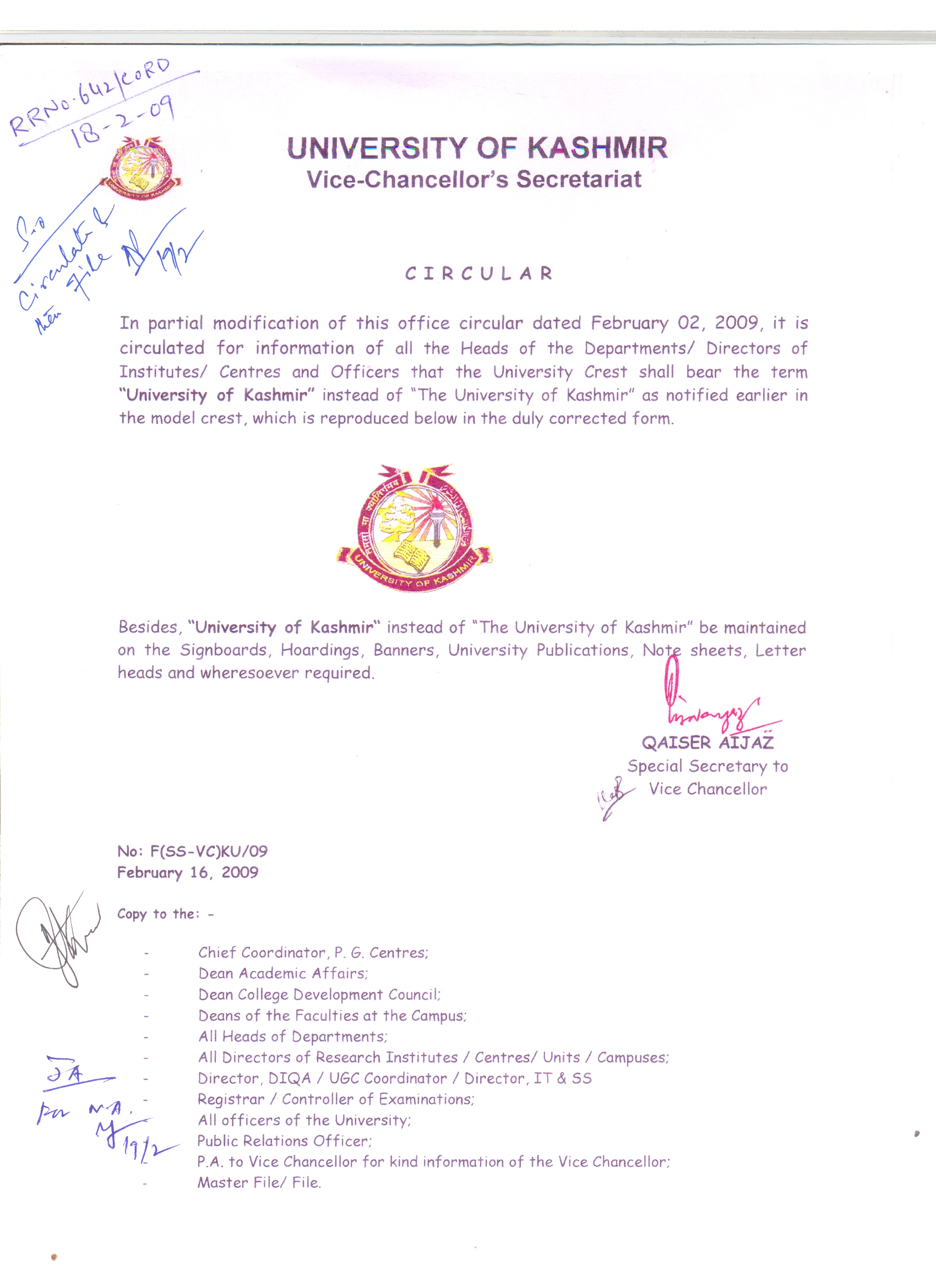                                                                                        http/cord@kashmiruniversity.ac.in               University of Kashmir, Srinagar -190006Centre of Research for DevelopmentP.G. Programme in Microbiology No.F(Admission-M.Phil/Ph.D/Int.Ph.D)/CORD/KU/18Dated: 27-09-201NOTICEThe interested applicants who have been found eligible for admission to Ph.D/Integrated Ph.D/M.Phil in disciplines of Botany and Zoology are directed to report to Centre of Research for Development, University of Kashmir upto 03-10-2018 for the verification of documents, Counseling   & interaction with DRC for the purpose of their admission in the said programme. 				       Sd/=Prof. Azra Nahid Kamili